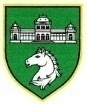 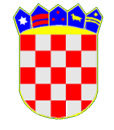 Klasa: 350-03/15-01/0001Urbroj: 2162/02-03-04/1-15-12U Lipiku, 27. listopad 2015.god.Na temelju članka 86. stavka 3., članka 87. stavka 1. te članka 89. stavka 2. Zakona o prostornom uređenju („Narodne novine“ br. 153/13), članka 35. Zakona o lokalnoj i područnoj (regionalnoj) samoupravi ("Narodne novine" br. 33/01, 60/01, 129/05,  109/07, 125/08,  36/09, 150/11,  144/12 i 19/13) i članka 32. Statuta Grada Lipika ("Službeni glasnik Grada Lipika” br. 03/09, 7/11, 2/13 i 2/14) Gradsko vijeće Grada Lipika na svojoj 16.  sjednici  održanoj 27. listopada 2015. godine donosiODLUKUo dopuni Odluke o izradi Urbanističkog plana uređenja Grada Lipika (UPU 1)Članak Članak 4. Odluke o izradi UPU-a 1 ("Službeni glasnik Grada Lipika" 12/15) mijenja se i glasi:„Obuhvat Plana određen je kartografskim prikazom Prostornog plana uređenja Grada Lipika (Službeni glasnik Grada Lipika broj 6/07, 1/10, 6/11 i 10/15) te obuhvaća građevinsko područje naselja Lipik i dijela naselja Filipovac i iznosi cca 202,34 ha.“ Članak U Odluci o izradi UPU 1, članak 6. stavak 2. podstavak 2. se briše.Članak 3.Ostali članci Odluke o izradi UPU 1 ostaju nepromijenjeni.Članak 4.Odluka stupa na snagu osmog dana od dana objave u Službenom glasniku Grada Lipika.	Predsjednik Gradskog vijeća	Grada Lipika	Ivan Molnar, ing.OBRAZLOŽENJEOdlukom o izradi UPU-a 1 ("Službeni glasnik grada Lipika" 12/15) granica obuhvata je određena tako da dijeli groblje na dva dijela, obuhvaćajući samo dio groblja na području građevinskog područja naselja Lipik. Radi lakše provedbe plana, u obuhvat će se uključiti i preostali dio groblja.Ovom Odlukom se granica proširuje za 1,14 ha na zapad (na čestice kč.br. 183, 184/1, 184/3 k.o. Filipovac i na čestice kč.br. 143/1,2, 144, 145 i 146/1 sve k.o. Lipik) tako da planom bude obuhvaćeno cijelo groblje. 